English 9 “Wish You Were Here” & “The Crooked Man”Compare and Contrast ParagraphCompare and contrast “Wish You Were Here” by Will Stanton and “The Crooked Man” by Arthur Conan Doyle in a well developed paragraph. Be sure to include:Opening Sentence:		What your paragraph is about including the full titles of both short stories and full names of the authors.Example:	The theme that love can be chaotic and override the rationality of the mind is apparent in both William Shakespeare’s A Midsummer Night’s Dream and “Barney” by Will Stanton.Body Sentence(s):		Similarities between both storiesBody Sentence(s):		Differences between both storiesConcluding Sentence:		Summary or the significance of paragraph (“so what”?”Please write in blue or black pen or typed.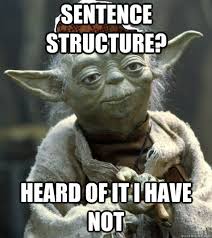 